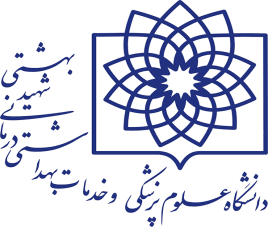 اعضا کمیته پایش و ارزشیابی گروه روان پرستاری و مدیریتسمتنام و نام خانوادگیعضو هیئت علمی گروه روان پرستاری و مدیریت (مدیریت گروه)دکتر حسین زاهدنژادعضو هیئت علمی گروه روان پرستاری و مدیریت ( معاون پشتیبانی دانشکده)دکتر رفعت رضاپور عضو هیئت علمی گروه روان پرستاری و مدیریت ( مدیر اجرایی حوزه ریاست ، مسئول اعتباربخشی دانشکده، مسئول آموزش بین الملل گروه)دکتر فتانه قدیریان بهارانچیعضو هیئت علمی گروه روان پرستاری و مدیریت ( مسئول توسعه آموزش و اعتباربخشی گروه)دکتر پرستو اوجیان